 Committee of the Whole Room 1340 Coleman A. Young Municipal Center (313) 224-3443  Detroit, MI 48226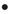 NEIGHBORHOOD  COMMUNITY SERVICES STANDING COMMITTEECOUNCIL PRESIDENT PRO-TEM  SHEFFIELD, CHAIRPERSONCOUNCIL MEMBER ANDRE L. SPIVEY, VICE CHAIRPERSONCOUNCIL MEMBER RAQUEL CASTANEDA-LOPEZ, MEMBERCOUNCIL PRESIDENT BRENDA JONES, (EX-OFFICIO)		Ms. Christian Hicks			Asst. City Council Committee ClerkTHURSDAY, JANUARY 17, 2019	1:00 P.M. CALLB.	CHAIR REMARKSAPPROVAL OF MINUTESPUBLIC COMMENTGeneral PublicMember ReportsVisiting Member ReportsNEW BUSINESSOFFICE OF CONTRACTING AND PROCUREMENTSubmitting the following Office of Contracting and Procurement Contracts:Submitting reso. autho. Contract No. 6000241 - 100% City Funding –AMEND 1 – To Provide Portable Potty Stations for Various Locations in City Parks. – Contractor: Parkway Services, Inc. – Location: 2876 Tyler Rd., Ypsilanti, MI 48198 – Contract Period: Upon City Council Approval through August 20, 2020 – Contract Increase: $50,000.00. – Total Contract Amount: $80,000.00.  GENERAL SERVICES (REFERRED TO THE NEIGHBORHOOD AND COMMUNITY SERVICES STANDING COMMITTEE ON 1/17/19)RECREATION DEPARTMENT/ADMINISTRATION OFFICESubmitting reso. autho. To accept a donation of park improvements from Brush Park Community Development Corporation to be installed at John R. Watson Park. (Detroit General Services Department requests authorization from your Honorable Body to accept a donation of park improvements from Brush Park Community Development Corporation to be installed at John R. Watson Park. Park improvements will consist of the purchase and installation of park benches. The estimated cost of $500 - $1,000 will be borne by Brush Park Community Development Corporation.) (REFERRED TO THE NEIGHBORHOOD AND COMMUNITY SERVICES STANDING COMMITTEE ON 1/17/19)MISCELLANEOUS Council President Pro Tem Mary Sheffield submitting memorandum relative to Pitch Deck Request for the Livernois Corridor. (REFERRED TO THE NEIGHBORHOOD AND COMMUNITY SERVICES STANDING COMMITTEE ON 1/17/19)